Àireamh na buidhne:Àireamh na buidhne:Dè a chòrd riut mun bheachd aca?Dè na pàirtean den bheachd-smuain aca a dh’fhaodadh a bhith nas fheàrr?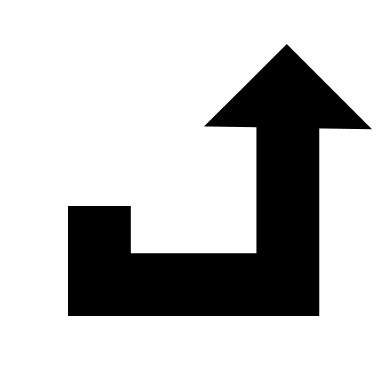 Dè dh’atharraicheadh tu gus a dhèanamh nas fheàrr?Dè a chòrd riut mun bheachd aca?Dè na pàirtean den bheachd-smuain aca a dh’fhaodadh a bhith nas fheàrr?Dè dh’atharraicheadh tu gus a dhèanamh nas fheàrr?